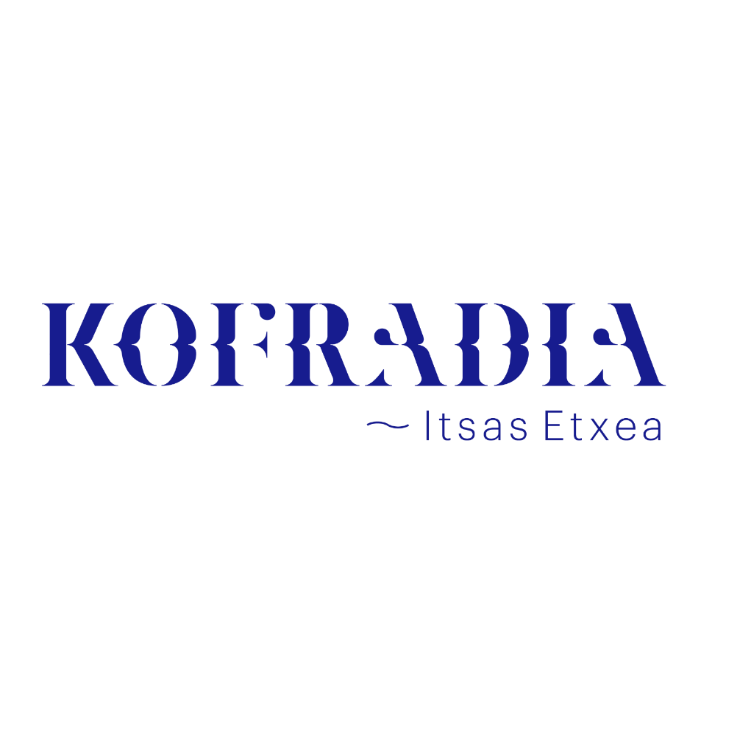 BASES LEGALES SORTEO PASEO EN MOTORA+PICNIC DE KOFRADIA-ITSAS ETXEA1. Entidad organizadora y finalidad del presente consursoEsta actividad promocional será organizada por Kofradia-Itsas Etxea, con domicilio en Kaimingaintxo Plaza, 1, 20003 Donostia, Gipuzkoa, con el fin de promocionar su actividad comercial en la red social de Instagram y ampliar el número de seguidores.2. Personas a las que se dirige el sorteoPueden participar en el sorteo aquellas personas mayores de edad que residan en España. Además, han de ser seguidores de Instagram. Si no lo eres deberás de darle al botón de “seguir” a través de la siguiente página https://www.instagram.com/kofradiaitsasetxea/.Quedarán excluidos de la participación todo el personal de la empresa que organiza dicha actividad promocional así como sus familiares.3. Fecha del sorteoEl presente sorteo estará activo de los días 15 de abril  al 29 de abril del 2020.4. Sorteo y Premios/ Mecánica de participación y obtención de premiosPara participar en el sorteo anunciado en Instagram, el usuario ha de asegurase de seguir el perfil de Kofradia-Itsas Etxea, comentar la publicación y mencionar a 3 amigos.El premio consistirá en un lote de productos  de Olasagasti formado por: Un bote de 220gramos (peso escurrido)de caballa en aceite de oliva virgen extra ecológico, una lata de 205grms (peso escurrido) de bonito del norte en aceite de oliva, una lata de anchoas  de 190gramos a la donostiarra al ajillo y una lata de 120 grms (peso escurrido) de tronco entero de bonito del norte y dos entradas para la visita guiada al puerto de Donostia: Degusta vive y saborea el puerto de Donostia. Una vez finalizada la promoción, la obtención del ganador de hará mediante la aplicación  Giveawation.5. Comunicación del premioEn un plazo de un día después de acabar el sorteo se publicará en la página de Instagram el ganador del sorteo. Para obtener el premio el usuario nos ha de confirmar sus datos por mensaje privado a través de o Instagram. Pasados cinco días desde la publicación del ganador en la red social anteriormente mencionadas si éste no se pone en contacto con Kofradia-Itsas Etxea para la confirmación de sus datos o no nos podemos poner en contacto con él por la causa que fuere, perderá la condición de ganador y se contactará con el suplente.El premio se recogerá en Kaimingaintxo Plaza, 1, 20003 Donostia, Gipuzkoa, dónde la persona encargada del mismo entregará el premio. El premio no se envía a domicilio, su recogida es personal y directa en el lugar físico de Kofradia-Itsas Etxea. En caso que el sorteo no logré contar con 10 participantes será declarado desierto.Los premios bajo ninguna circunstancia se podrán cambiar por cualquier otro obsequio ni canjearse por su equivalente compensación en metálico.6. Responsabilidad de la empresaLa empresa organizadora se reserva el derecho de acortar, prorrogar, modificar o cancelar este sorteo si así lo estimase conveniente o si ocurriesen supuestos especiales en lo que se impide la realización del mismo. concurrieran circunstancias excepcionales que impidieran su realización.Igualmente, Kofradia-Itsas Etxea se reservará el derecho de eliminar las fotos o comentarios que no se adecuen a su filosofía de empresa o que se consideren ofensivas para otros internautas.No se responsabilizará por las afirmaciones que se hagan a través de la red social terceras personas pudiendo llevar a cabo las actuaciones judiciales que crea pertinentes contra las mismas.Tampoco se responsabiliza de los daños o perjuicios que pudieran ocurrir cuando el ganador disfrute del premio.7. Tratamiento de los datos personalesLos datos personales facilitados serán incorporados a un fichero automatizado, propiedad de Kofradia-Itsas Etxea. El tratamiento de los mismos se realizará de conformidad con lo establecido en la Ley Orgánica 15/1999 de 13 de diciembre de Protección de Datos de Carácter Personal y en la Ley 34/2002 de 11 de julio de Servicios de la Sociedad de la Información y Comercio Electrónico.Kofradia-Itsas Etxea se reserva el derecho de informar a los participantes de las promociones y acciones comerciales que la empresa lleve a cabo posteriormente por cualquier medio.8. Ley aplicablePara todo lo que no se especifica en estas bases legales del sorteo en Facebook o Instagram, la promoción se someterá a la normativa española que esté en vigor en ese momento.En caso de litigio resolverán la contienda los Juzgados y Tribunales de Kaimingaintxo Plaza, 1, 20003 Donostia, Gipuzkoa, sin perjuicio del fuero que pudiera corresponder según la normativa aplicable.9. Aceptación de las bases de este sorteoAl participar en el sorteo y dar tus datos personales estás aceptando de forma expresa las anteriores bases del sorteo. En caso de que desee obtener más información podrá ponerse en contacto con la empresa organizadora mandando un email a komunikazioa@kofradia.eus